DRAFT LMC EEO COMMITTEE MEETING MINUTESTuesday, December 8, 20203:30pm to 4:50pm / ZOOMAttendance of Membership: ()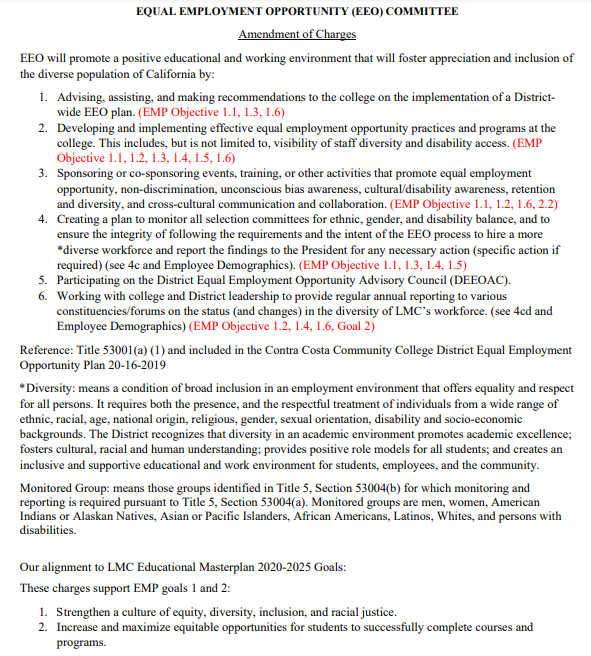 Co-Chairs:Co-Chairs:  Sabrina T. Kwist, Carlos Montoya  Sabrina T. Kwist, Carlos MontoyaStudent Representative:Student Representative:Student Representative:Student Representative:Student Representative:Elizabeth “Liz” McLaurin, Luisa Velasquez Elizabeth “Liz” McLaurin, Luisa Velasquez Classified Representatives:Classified Representatives:Classified Representatives:Classified Representatives:Classified Representatives:Nicole Almassey, Abbey Duldulao, Irma GregoryNicole Almassey, Abbey Duldulao, Irma GregoryFaculty Representatives:Faculty Representatives:Faculty Representatives:Faculty Representatives:Faculty Representatives:Nidia Gonzalinajec, Michael Shieh, Kim WentworthNidia Gonzalinajec, Michael Shieh, Kim WentworthManager Representatives:Manager Representatives:Manager Representatives:Manager Representatives:Manager Representatives:Dave Belman, Teresea Archaga, Steven FreemanDave Belman, Teresea Archaga, Steven FreemanItem #Approx. Time(minutes)Approx. Time(minutes)Topic/ActivityTopic/ActivityTopic/Activity	Notes	Notes	NotesWelcomeWelcomeWelcomeWelcomeWelcomePublic Comment and AnnouncementsPublic Comment and AnnouncementsPublic Comment and AnnouncementsPublic Comment and AnnouncementsPublic Comment and Announcements Upcoming Cups of Care Food Pantry event Upcoming Cups of Care Food Pantry event Upcoming Cups of Care Food Pantry eventApprove Agenda for December 8, 2020Approve Minutes from  November 10, 2020Approve Agenda for December 8, 2020Approve Minutes from  November 10, 2020Approve Agenda for December 8, 2020Approve Minutes from  November 10, 2020Approve Agenda for December 8, 2020Approve Minutes from  November 10, 2020Approve Agenda for December 8, 2020Approve Minutes from  November 10, 2020Agenda – 1st Nicole Almassey, 2nd Teresea ArchagaMinutes- 1st Nicole Almassey, 2nd Dave BelmanAgenda – 1st Nicole Almassey, 2nd Teresea ArchagaMinutes- 1st Nicole Almassey, 2nd Dave BelmanAgenda – 1st Nicole Almassey, 2nd Teresea ArchagaMinutes- 1st Nicole Almassey, 2nd Dave BelmanOld BusinessOld BusinessOld BusinessOld BusinessOld BusinessOld BusinessOld BusinessOld BusinessOld BusinessNONENONENONENONENONE--N/A--N/A--N/ANew BusinessNew BusinessNew BusinessNew BusinessNew BusinessNew BusinessNew BusinessNew BusinessNew BusinessDEEOAC reportDEEOAC reportDEEOAC reportDEEOAC reportDEEOAC reportIrma Gregory shared update from DEEOAC meeting from 11/19Led committee discussion on Interview Forced Ranking SheetCommittee indicated that they would like to learn more about its previous implementation with Manager searches.Full presentation https://email4cd.sharepoint.com/:p:/s/LMC/eeo/EUTbnrH_-DNEr-zEuv7o0-YB3-8_ORKh02VgURnJolgcWA?e=WWUQRyIrma Gregory shared update from DEEOAC meeting from 11/19Led committee discussion on Interview Forced Ranking SheetCommittee indicated that they would like to learn more about its previous implementation with Manager searches.Full presentation https://email4cd.sharepoint.com/:p:/s/LMC/eeo/EUTbnrH_-DNEr-zEuv7o0-YB3-8_ORKh02VgURnJolgcWA?e=WWUQRyIrma Gregory shared update from DEEOAC meeting from 11/19Led committee discussion on Interview Forced Ranking SheetCommittee indicated that they would like to learn more about its previous implementation with Manager searches.Full presentation https://email4cd.sharepoint.com/:p:/s/LMC/eeo/EUTbnrH_-DNEr-zEuv7o0-YB3-8_ORKh02VgURnJolgcWA?e=WWUQRyAligning LMC Educational Master Plan and EEO Charges Aligning LMC Educational Master Plan and EEO Charges Aligning LMC Educational Master Plan and EEO Charges Aligning LMC Educational Master Plan and EEO Charges Aligning LMC Educational Master Plan and EEO Charges Presentation by Dr. Chialin Hsieh, Senior Dean of Planning and Institutional Effectiveness and Dr. Sabrina Kwist. New Charges as amended by the group to be presented by Dr. Carlos Montoya at SGC. EMP and revisions on page 2Presentation by Dr. Chialin Hsieh, Senior Dean of Planning and Institutional Effectiveness and Dr. Sabrina Kwist. New Charges as amended by the group to be presented by Dr. Carlos Montoya at SGC. EMP and revisions on page 2Presentation by Dr. Chialin Hsieh, Senior Dean of Planning and Institutional Effectiveness and Dr. Sabrina Kwist. New Charges as amended by the group to be presented by Dr. Carlos Montoya at SGC. EMP and revisions on page 2 EEO Presentation to Shared Governance Council (SGC) EEO Presentation to Shared Governance Council (SGC) EEO Presentation to Shared Governance Council (SGC) EEO Presentation to Shared Governance Council (SGC) EEO Presentation to Shared Governance Council (SGC) Group shared alignment of EEO Charges and shaped the presentation to be given to SGC Group shared alignment of EEO Charges and shaped the presentation to be given to SGC Group shared alignment of EEO Charges and shaped the presentation to be given to SGCCommittee BusinessCommittee BusinessCommittee BusinessCommittee BusinessCommittee BusinessCommittee BusinessCommittee BusinessCommittee BusinessCommittee Business        9.Next Steps and Future Agenda ItemsAdjourn MeetingNext Steps and Future Agenda ItemsAdjourn MeetingNext Steps and Future Agenda ItemsAdjourn MeetingNext Steps and Future Agenda ItemsAdjourn MeetingNext Steps and Future Agenda ItemsAdjourn MeetingSummary of takeaways to Constituency Groups- share chargesSummary of takeaways to Constituency Groups- share chargesSummary of takeaways to Constituency Groups- share charges